LEMBAR HASIL PENILAIAN SEJAWAT SEBIDANG ATAU PEER REVIEWKARYA ILMIAH : BUKUHasil Penilaian Validasi:Hasil Peer ReviewPenilai I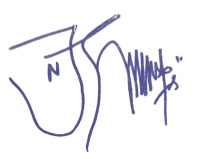 Dr. Nafiah, S.Pd.I., M.PdNIDN. 0723128403NIDN			: 0723128403Unit kerja		: Universitas Nahdlatul Ulama SurabayaBidang Ilmu		: PGSDJabatan Akademik	: Lektor – III/dPendidikan Terakhir	: S3LEMBAR HASIL PENILAIAN SEJAWAT SEBIDANG ATAU PEER REVIEWKARYA ILMIAH : BUKUHasil Penilaian Validasi:Hasil Peer ReviewPenilai II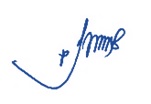 Pance Mariati, S.Pd., M.SnNIDN. 0726038802NIDN			: 0726038802Unit kerja		: Universitas Nahdlatul Ulama SurabayaBidang Ilmu		: PGSDJabatan Akademik	: Lektor – III/cPendidikan Terakhir	: S2 REKAPITULASI HASIL PENILAIAN SEJAWAT SEBIDANGATAU PEER REVIEWKARYA ILMIAH BUKUAtas nama : Emy Yunita Rahma Pratiwi, M.Pd.Judul Buku :Positif & Negatif Game Online. Pengaruh Fenomena Game Online Terhadap Prestasi BelajarPositif & Negatif Game Online. Pengaruh Fenomena Game Online Terhadap Prestasi BelajarPositif & Negatif Game Online. Pengaruh Fenomena Game Online Terhadap Prestasi BelajarJumlah Penulis:4 Orang4 Orang4 OrangNama PengusulEmy Yunita Rahma Pratiwi, M.Pd., Desty Dwi Rochmania, M.Pd., Ratih Asmarani, M.P., M. Bambang Edi, M.Pd.Emy Yunita Rahma Pratiwi, M.Pd., Desty Dwi Rochmania, M.Pd., Ratih Asmarani, M.P., M. Bambang Edi, M.Pd.Emy Yunita Rahma Pratiwi, M.Pd., Desty Dwi Rochmania, M.Pd., Ratih Asmarani, M.P., M. Bambang Edi, M.Pd.Status Pengusul:Penulis KesatuPenulis KesatuPenulis KesatuIdentitas Jurnal Ilmiah:Nama ISBN:978-623-90655-6-0Edisi:1Tahun Terbit:2019Penerbit:LPPM UNHASY TEBUIRENG JOMBANGJumlah Halaman:64 HalamanAlamat Repository:http://eprints.unhasy.ac.id/44/37/RATIH-HKI_2019_BUKU%20POSITIF%20NEGATIF%20GAME%20ONLINE_RATIH%20ASMARANI.pdff Kategori Publikasi Buku Ilmiah (beri √ pada kategori yang tepat):Buku ReferensiKategori Publikasi Buku Ilmiah (beri √ pada kategori yang tepat):√Buku MonografKategori Publikasi Buku Ilmiah (beri √ pada kategori yang tepat):Book Chapter InternasionalKategori Publikasi Buku Ilmiah (beri √ pada kategori yang tepat):Book Chapter NasionalNoAspekUraian/Komentar Penilaian1Indikasi PlagiasiTidak ada indikasi plagiasi, hasil turnitin 15 %2LinieritasMasih sesuai dengan keilmuan penulis, tentang pendidikanKomponen Yang DinilaiNilai Maksimal Jurnal IlmiahNilai Maksimal Jurnal IlmiahNilai Maksimal Jurnal IlmiahNilai Maksimal Jurnal IlmiahNilai Maksimal Jurnal IlmiahNilai Akhir Yang DiperolehKomponen Yang DinilaiBuku ReferensiBuku ReferensiBuku MonografBook Chapter InternasionalBook Chapter NasionalNilai Akhir Yang DiperolehKelengkapan	dan kesesuaian unsur isi buku (10%)22Ruang lingkup dan kedalaman pembahasan (30%)66Kecukupan dan kemutakhiran data/informasi danmetodologi (30%)66Kelengkapan unsur dan kualitas Penerbit (30%)65Total = (100%)2019Kontribusi pengusul : 60% x 19 = 11,4Kontribusi pengusul : 60% x 19 = 11,4Kontribusi pengusul : 60% x 19 = 11,4Kontribusi pengusul : 60% x 19 = 11,4Kontribusi pengusul : 60% x 19 = 11,4Kontribusi pengusul : 60% x 19 = 11,4Kontribusi pengusul : 60% x 19 = 11,4Komentar/ Ulasan Peer Review :Komentar/ Ulasan Peer Review :Komentar/ Ulasan Peer Review :Komentar/ Ulasan Peer Review :Komentar/ Ulasan Peer Review :Komentar/ Ulasan Peer Review :Komentar/ Ulasan Peer Review :Kelengkapan kesesuaian unsurKelengkapan kesesuaian unsur Unsur isi buku sudah sesuai  Unsur isi buku sudah sesuai  Unsur isi buku sudah sesuai  Unsur isi buku sudah sesuai  Unsur isi buku sudah sesuai Ruang lingkup dan kedalaman pembahasanRuang lingkup dan kedalaman pembahasan Pembahasan sudah jelas dan mendalam tentang Game Online Pembahasan sudah jelas dan mendalam tentang Game Online Pembahasan sudah jelas dan mendalam tentang Game Online Pembahasan sudah jelas dan mendalam tentang Game Online Pembahasan sudah jelas dan mendalam tentang Game OnlineKecukupan dan kemutakhiran data/informasi dan metodologiKecukupan dan kemutakhiran data/informasi dan metodologi Kemutakhiran data sudah baik Kemutakhiran data sudah baik Kemutakhiran data sudah baik Kemutakhiran data sudah baik Kemutakhiran data sudah baikKelengkapan unsur dan kualitas PenerbitKelengkapan unsur dan kualitas Penerbit Kualitas penerbit baik dan sudah ter ISBN  Kualitas penerbit baik dan sudah ter ISBN  Kualitas penerbit baik dan sudah ter ISBN  Kualitas penerbit baik dan sudah ter ISBN  Kualitas penerbit baik dan sudah ter ISBN Judul Buku :Positif & Negatif Game Online. Pengaruh Fenomena Game Online Terhadap Prestasi BelajarPositif & Negatif Game Online. Pengaruh Fenomena Game Online Terhadap Prestasi BelajarPositif & Negatif Game Online. Pengaruh Fenomena Game Online Terhadap Prestasi BelajarJumlah Penulis:4 Orang4 Orang4 OrangNama PengusulEmy Yunita Rahma Pratiwi, M.Pd., Desty Dwi Rochmania, M.Pd., Ratih Asmarani, M.Pd., M. Bambang Edi, M.Pd.Emy Yunita Rahma Pratiwi, M.Pd., Desty Dwi Rochmania, M.Pd., Ratih Asmarani, M.Pd., M. Bambang Edi, M.Pd.Emy Yunita Rahma Pratiwi, M.Pd., Desty Dwi Rochmania, M.Pd., Ratih Asmarani, M.Pd., M. Bambang Edi, M.Pd.Status Pengusul:Penulis KesatuPenulis KesatuPenulis KesatuIdentitas Jurnal Ilmiah:Nama ISBN:978-623-90655-6-0Edisi:1Tahun Terbit:2019Penerbit:LPPM UNHASY TEBUIRENG JOMBANGJumlah Halaman:64 HalamanAlamat Repository:http://eprints.unhasy.ac.id/44/37/RATIH-HKI_2019_BUKU%20POSITIF%20NEGATIF%20GAME%20ONLINE_RATIH%20ASMARANI.pdffKategori Publikasi Buku Ilmiah (beri √ pada kategori yang tepat):Buku ReferensiKategori Publikasi Buku Ilmiah (beri √ pada kategori yang tepat):√Buku MonografKategori Publikasi Buku Ilmiah (beri √ pada kategori yang tepat):Book Chapter InternasionalKategori Publikasi Buku Ilmiah (beri √ pada kategori yang tepat):Book Chapter NasionalNoAspekUraian/Komentar Penilaian1Indikasi PlagiasiTidak ada, hasil turnitin 15 %2LinieritasMasih sesuai dengan keilmuan penulisKomponen Yang DinilaiNilai Maksimal Jurnal IlmiahNilai Maksimal Jurnal IlmiahNilai Maksimal Jurnal IlmiahNilai Maksimal Jurnal IlmiahNilai Maksimal Jurnal IlmiahNilai Akhir Yang DiperolehKomponen Yang DinilaiBuku ReferensiBuku ReferensiBuku MonografBook Chapter InternasionalBook Chapter NasionalNilai Akhir Yang DiperolehKelengkapan	dan kesesuaian unsur isi buku (10%)22Ruang lingkup dan kedalaman pembahasan (30%)65,8Kecukupan dan kemutakhiran data/informasi danmetodologi (30%)65,7Kelengkapan unsur dan kualitas Penerbit (30%)66Total = (100%)2019,5Kontribusi pengusul : 60% x  19,5 = 11,7Kontribusi pengusul : 60% x  19,5 = 11,7Kontribusi pengusul : 60% x  19,5 = 11,7Kontribusi pengusul : 60% x  19,5 = 11,7Kontribusi pengusul : 60% x  19,5 = 11,7Kontribusi pengusul : 60% x  19,5 = 11,7Kontribusi pengusul : 60% x  19,5 = 11,7Komentar/ Ulasan Peer Review :Komentar/ Ulasan Peer Review :Komentar/ Ulasan Peer Review :Komentar/ Ulasan Peer Review :Komentar/ Ulasan Peer Review :Komentar/ Ulasan Peer Review :Komentar/ Ulasan Peer Review :Kelengkapan kesesuaian unsurKelengkapan kesesuaian unsur Unsur isi buku sudah sesuai  Unsur isi buku sudah sesuai  Unsur isi buku sudah sesuai  Unsur isi buku sudah sesuai  Unsur isi buku sudah sesuai Ruang lingkup dan kedalaman pembahasanRuang lingkup dan kedalaman pembahasan Pembahasan jelas dan mendalam tentang topik yang diangkat Pembahasan jelas dan mendalam tentang topik yang diangkat Pembahasan jelas dan mendalam tentang topik yang diangkat Pembahasan jelas dan mendalam tentang topik yang diangkat Pembahasan jelas dan mendalam tentang topik yang diangkatKecukupan dan kemutakhiran data/informasi dan metodologiKecukupan dan kemutakhiran data/informasi dan metodologi Kemutakhiran data sudah baik Kemutakhiran data sudah baik Kemutakhiran data sudah baik Kemutakhiran data sudah baik Kemutakhiran data sudah baikKelengkapan unsur dan kualitas PenerbitKelengkapan unsur dan kualitas Penerbit Kualitas penerbit baik dan sudah ter ISBN  Kualitas penerbit baik dan sudah ter ISBN  Kualitas penerbit baik dan sudah ter ISBN  Kualitas penerbit baik dan sudah ter ISBN  Kualitas penerbit baik dan sudah ter ISBN JUDUL KARYA ILMIAHPENILAIPENILAIJUMLAH RATA-RATAJUDUL KARYA ILMIAHIIIJUMLAH RATA-RATAPositif & Negatif Game Online. Pengaruh Fenomena Game Online Terhadap Prestasi Belajar11,411,711,6Penilai IDr. Nafiah, S.Pd.I., M.PdNIDN. 0723128403Penilai 2Pance Mariati, S.Pd., M.SnNIDN. 0726038802